ПАЗАРУВАЙ  в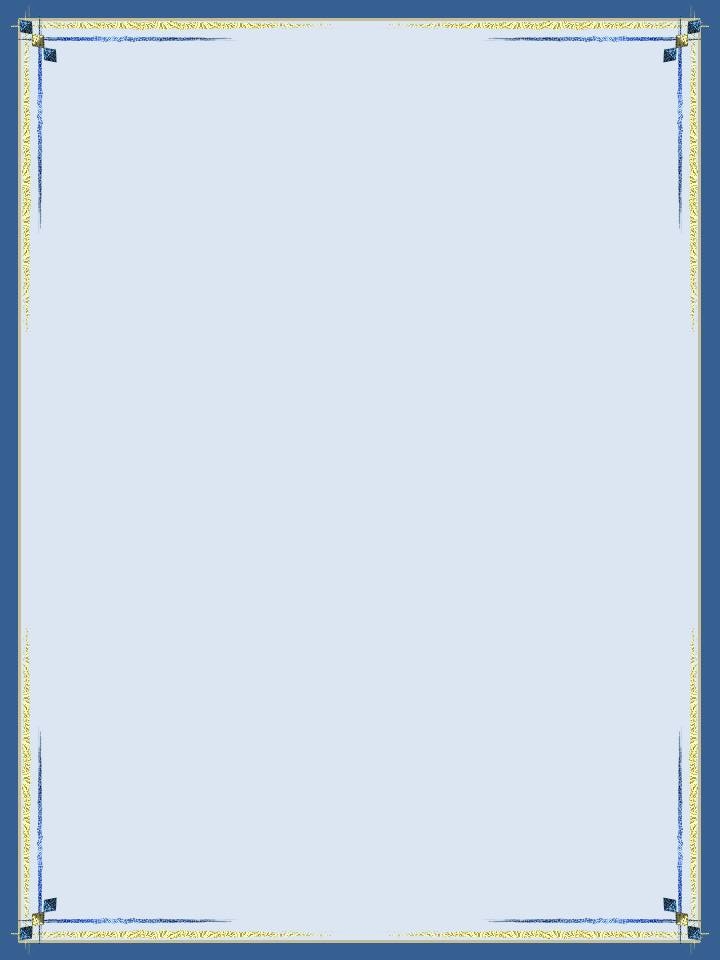 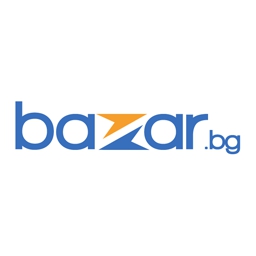 Достатъчно е да иматеКомпютър, лаптоп или друго смарт устройствоДостъп до интернетЗаредете в браузъра адреса на сайта  https://bazar.bg/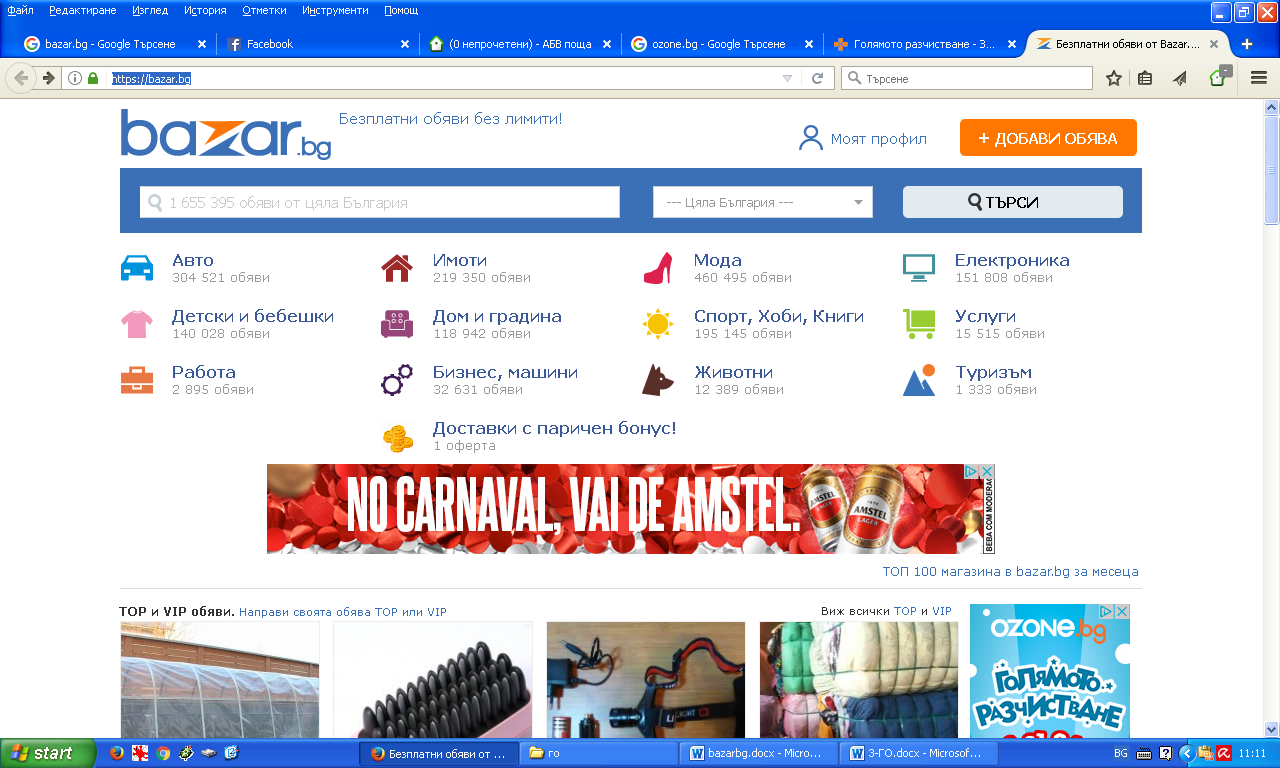 Можете да пазарувате, или да публикувате своя обяваИзползвайте търсачката или рубриките, които са предложениИзберете  регион, цена, състояниеРазгледайте предложените обявиЗа се свържете с продавача използвайте телефон, или изпратете съобщение. За целта трябва да се регистрирате - пълният достъп до всички функции на сайта е технически възможен само след регистрация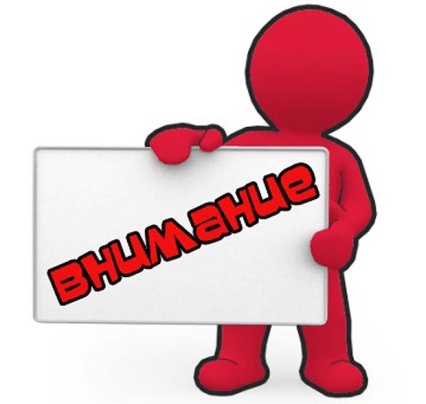 На посочения адрес  https://goo.gl/C6EjXEможе да се информирате за Безопасност при сключване на сделки